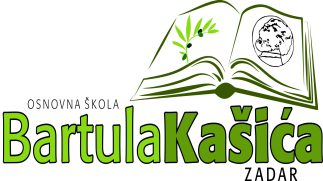 Osnovna škola Bartula Kašića Bribirski prilaz 2 23 000 ZadarTel:023/321 -397  Fax:023/323-620Email: ured@os-bkasica-zadar.skole.hrWEB stranica Škole: http://www.os-bkasica-zadar.skole.hr/ U Zadru, 26. siječnja 2016.Z A K L J U Č A KSA 36. SJEDNICE ŠKOSLKOG ODBORA ODRŽANE 26. SIJEČNJA 2016.GODINEZaključak 1.Daje se suglasnost za zasnivanje radnog odnosa na određeno  nepuno  tjedno radno vrijeme od 4 sata do 60 dana sa Vlikom Dujmovićem učiteljem hrvatskog jezika ( dopunske nastave za djecu koja nedovoljno poznaju hrvatski jezik)Predsjednica ŠO:Elza Nadarević Baričić